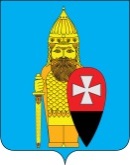 СОВЕТ ДЕПУТАТОВ ПОСЕЛЕНИЯ ВОРОНОВСКОЕ В ГОРОДЕ МОСКВЕРЕШЕНИЕот 25 января 2017 года № 01/03О проекте решения Совета депутатовпоселения Вороновское «О внесении изменений и дополнений в Устав  поселения Вороновское»   В соответствии с часть 3 статьи 28, частью 4 статьи 44 Федерального закона от 06 октября 2003 года № 131-ФЗ «Об общих принципах организации местного самоуправления в Российской Федерации», Законов города Москвы от 28 декабря 2016 года № 55 «О внесении изменений в отдельные законы города Москвы», от 07 октября 2015 года № 56 «О внесении изменений в Закон города Москвы от 08 октября 1997 года № 40-70 «О наименовании территориальных единиц, улиц и станций метрополитена г. Москвы» и статьи 8 Закона города Москвы от 06 ноября 2002 года № 56 «Об организации местного самоуправления в городе Москве», от 28 сентября 2016 № 33 «О внесении изменений в статью 8 Закона города Москвы № 56 «Об организации местного самоуправления в городе Москве», от 07 октября 2016 года № 53 «О внесении изменений в отдельные законы города Москвы», от 23 ноября 2016 года № 41 «О внесении изменений в Закон города Москвы от 22 октября 2008 года № 50 «О муниципальной службе в городе Москве», рассмотрев проект решения Совета депутатов поселения Вороновское «О внесении изменений и дополнений в Устав поселения Вороновское»; Совет депутатов поселения Вороновское решил:   1. Принять за основу проект решения Совета депутатов поселения Вороновское «О внесении изменений и дополнений в Устав поселения Вороновское», принятый решением Совета депутатов поселения Вороновское от 13 апреля 2006 года № 02/01 (согласно приложению к настоящему решению).   2. Опубликовать проект решения Совета депутатов поселения Вороновское «О внесении изменений и дополнений в Устав поселения Вороновское» в бюллетене «Московский муниципальный вестник» и разместить на официальном сайте администрации поселения Вороновское в информационно – телекоммуникационной сети «Интернет»   3. Провести публичные слушания по проекту решения Совета депутатов поселения Вороновское «О внесении изменений и дополнений в Устав поселения Вороновское»   03 марта 2017 года в 15 час.00 мин. в зале заседаний администрации поселения Вороновское по адресу: г. Москва, поселение Вороновское, с. Вороново, д.31 стр.1, кабинет № 1 в соответствии с положением «О порядке организации и проведения публичных слушаний в поселении Вороновское, утвержденным решением Совета депутатов поселения Вороновское».   4. Предложения по проекту решения представлять согласно «Порядка учета предложений по проекту решения Совета депутатов поселения Вороновское  о внесении изменений и дополнений в Устав поселения Вороновское и участия граждан в его обсуждении»  в срок до 15 час.00 минут 17.февраля 2017 года.   5. Утвердить рабочую группу для проведения публичных слушаний в составе:Исаев М.К. – Глава поселения Вороновское;Царевский Е.П. – заместитель председателя Совета депутатов Тавлеев А.В.- заместитель главы администрации поселения Вороновское;Васильев Д.М. – начальник правового отдела администрации поселения Вороновское;Колыванова С.В.– депутат Совета депутатов поселения Вороновское.   6. Пригласить для участия в публичных слушаниях депутатов Совета депутатов  поселения Вороновское, старост населенных пунктов поселения, жителей поселения Вороновское.   7. Предложить Главе администрации поселения Вороновское Иванову Е.П. направить для участия в публичных слушаниях своих представителей для выступления по вопросу: – «О внесении изменений и дополнений в Устав поселения Вороновское».   8. Поручить рабочей группе:   8.1. Организационное и информационное обеспечение участников публичных слушаний.   8.2. Обобщение и опубликование поступивших замечаний и предложений участников публичных слушаний.   9. Контроль за исполнением настоящего решения возложить Главу поселения Вороновское Исаева М.К.Глава поселения Вороновское                                                                          М.К. Исаев
 Приложение к решению Совета депутатовпоселения Вороновскоеот 25 января 2017 года № 01/03 ПРОЕКТО внесении изменений и дополнений  в Устав поселения Вороновское.   В целях приведения Устава поселения Вороновское в соответствие с Законами города Москвы от 6 ноября 2002 года № 56 «Об организации местного самоуправления в городе Москве», от 22 октября 2008 года № 50 «О муниципальной службе в городе Москве»;  Совет депутатов поселения Вороновское решил:   1. Внести в Устав муниципального образования поселения Вороновское (далее Устав), принятый решением Совета депутатов поселения Вороновское от  13 апреля 2006 года № 02/01 (в редакции от 13.09.2007 года № 05/03, от 24.06.2009 года № 06/05, от 22.12.2011 года № 07/04, от 02.07.2012 года № 05/01, от 17.01.2013 года № 01/01, от 19.03.2014 года № 03/01, от 10.07.2014 года № 08/01, от 23.09.2015 года № 09/02) следующие  изменения:   1.1. В статье 3 Устава:   1.1.1. в пункте 5 части 2 слова «обеспечение малоимущих граждан, проживающих в поселении и нуждающихся в улучшении жилищных условий, жилыми помещениями в муниципальном жилищном фонде в соответствии с жилищным законодательством» исключить;    1.1.2. пункт 22 части 2 изложить в следующей редакции:   «22. присвоение наименований элементам улично-дорожной сети (за исключением автомобильных дорог федерального значения, автомобильных дорог регионального или межмуниципального значения) в границах поселения, изменение таких наименований»;   1.1.3. пункт 43 части 2 дополнить подпунктом 43.1 следующего содержания:   «43.1. определение по согласованию с территориальным органом федерального органа исполнительной власти, уполномоченного на осуществление функций по принудительному исполнению исполнительных документов и обеспечению установленного порядка деятельности судов, видов обязательных работ и перечня организаций, в которых лица, которым назначено административное наказание в виде обязательных работ, отбывают обязательные работы»;   1.1.4. пункт 45 признать утратившим силу;   1.1.5. часть 2 дополнить пунктом 46 следующего содержания:   «46. Осуществление мероприятий по отлову и содержанию безнадзорных животных, обитающих на территории поселения»;   1.2. Статью 8 Устава:   1.2.1 дополнить пунктом 9 следующего содержания:   «9. Депутат представительного органа обязан представлять сведения о своих расходах, а также о расходах своих супруги (супруга) и несовершеннолетних детей в порядке, установленным федеральным законодательством, законами города Москвы и иными нормативными правовыми актами города Москвы, нормативными правовыми актами представительного органа для представления сведений о доходах, об имуществе и обязательствах имущественного характера»;   1.2.2. дополнить пунктом 10 следующего содержания:   «10. Проведение встреч депутата представительного органа с избирателями в форме публичных мероприятий осуществляется в соответствии с Федеральным законом от 19 июня 2004 года № 54-ФЗ «О собраниях, митингах, демонстрациях, шествиях и пикетированиях" и Законом города Москвы от 4 апреля 2007 года N 10 "Об обеспечении условий реализации права граждан Российской Федерации на проведение в городе Москве собраний, митингов, демонстраций, шествий и пикетирований»;   1.3. В статье 15 Устава:   1.3.1. В пункте 11 слова «обеспечение малоимущих граждан, проживающих в поселении и нуждающихся в улучшении жилищных условий, жилыми помещениями в муниципальном жилищном фонде в соответствии с жилищным законодательством»  исключить;   1.3.2. пункт 12 – исключить;   1.3.3. пункт 13 -  исключить;   1.3.4. пункт 15 – исключить;   1.3.5. пункт 52 изложить в следующей редакции:   «52. Организация профессионального образования и дополнительного профессионального образования выборных должностных лиц местного самоуправления, членов выборных органов местного самоуправления, депутатов представительных органов муниципальных образований, муниципальных служащих и работников муниципальных учреждений, организация подготовки кадров для муниципальной службы в порядке, предусмотренном законодательством Российской Федерации об образовании и законодательством Российской Федерации о муниципальной службе»;   1.4. В статье 18 Устава:   1.4.1. пункт 4 изложить в следующей редакции:   «4. Квалификационные требования к уровню профессионального образования, стажу муниципальной службы или работы по специальности, направлению подготовки, необходимым для замещения должностей муниципальной службы, устанавливаются решениями Совета депутатов поселения Вороновское, на основе типовых квалификационных требований для замещения должностей муниципальной службы, которые определяются Законом города Москвы от 22 октября 2008 года №50 «О муниципальной службе  в городе Москве,  в  соответствии с реестром должностей муниципальной службы. Квалификационные требования к знаниям и умениям, которые необходимы для исполнения должностных обязанностей, устанавливаются в зависимости от области и вида профессиональной служебной деятельности муниципального служащего его должностной инструкцией. Должностной инструкцией муниципального служащего могут также предусматриваться квалификационные требования к специальности, направлению подготовки».   2. Направить настоящее решение на государственную регистрацию в Главное управление Министерства юстиции Российской Федерации по городу Москве.   3. Опубликовать настоящее решение после государственной регистрации в бюллетене «Московский муниципальный вестник» и разместить на официальном сайте администрации поселения Вороновское в информационно – телекоммуникационной сети «Интернет».   4.  Настоящее решение вступает в силу со дня его официального опубликования.    5. Контроль за выполнением настоящего решения возложить на Главу поселения Вороновское Исаева М.К.Главапоселения Вороновское                                                                                         М.К. Исаев